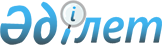 О взаимодействии в области гидрометеорологииСодружество Независимых Государств Соглашение от 8 февраля 1992 года



          Участники Соглашения, именуемые в дальнейшем Высокими 
Договаривающимися Сторонами,




          признавая важность регулярного получения и использования 
гидрометеорологической информации для обеспечения безопасности населения, 
эффективного ведения народного хозяйства и обеспечения обороноспособности,




          сознавая ответственность за обеспечение безопасных благоприятных 
условий проживания и своевременной защиты от стихийных бедствий,




          отмечая, что развитие гидрометеорологических процессов динамично и не 
имеет государственных границ, а правильная интерпретация 
гидрометеорологических данных требует использования информации с больших 
территорий, не совпадающих с административным или иным делением,




          сознавая необходимость проведения скоординированных фундаментальных и 
прикладных исследований, имеющих межгосударственное значение и интерес,




          стремясь к согласованным действиям в области обмена 
гидрометеорологической информацией,




          согласились о нижеследующем:








                                                          Статья 1








          Высокие Договаривающиеся Стороны вырабатывают и проводят единую 
политику в области получения и использования гидрометеорологической 
информации, включая соблюдение согласованной методологии наблюдений и 
технологии сбора и распространения информации, с учетом выработанных ранее 
и заключенных бывшим Союзом ССР международных соглашений.








                                                          Статья 2








          Высокие Договаривающиеся Стороны обязуются согласованно и 
скоординированно обеспечивать:




          регулярный обмен гидрометеорологической информацией, в том числе при 
стихийных бедствиях;




          согласованную методологию гидрометеорологических наблюдений;




          согласованную технологию сбора и распространения 
гидрометеорологической информации;




          научные исследования, представляющие общий интерес (разработка 
долгосрочных прогнозов погоды, методов активного воздействия на 
метеорологические процессы и др.), и исследований глобальных явлений 
(изменение климата, разрушение озонового слоя и т.п.);




          организацию обеспечения  Вооруженных Сил гидрометеорологической
информацией;




          совместную подготовку кадров в области гидрометеорологии;




          выполнение международных обязательств и взаимодействие со Всемирной 
Метеорологической Организацией.








                                                          Статья 3








          Для выполнения положений, предусмотренных в статье 2 настоящего
Соглашения, Высокие Договаривающиеся Стороны согласились создать:




          Межгосударственный совет по гидрометеорологии как координационный 
институт Содружества независимых государств, выполняющий функции по 
перечисленным в статье 2 направлениям деятельности;




          Межгосударственный совет по гидрометеорологии Содружества Независимых 
Государств, далее - Совет, состоит из руководителей гидрометеорологических 
служб государств - участников Соглашения. Каждое государство - участник 
Соглашения имеет в Совете один голос. В состав Совета входит представитель 
Межгосударственного экономического Комитета Экономического союза с правом 
совещательного голоса.




          В качестве рабочего органа Межгосударственного совета по 
гидрометеорологии создать при нем Исполнительный комитет, действующий на 
постоянной основе.




          Совет осуществляет свою деятельность на основании Положения о нем, 
являющегося неотъемлемой частью Соглашения.
<*>



          Сноска. В редакции протокола  Совета  Глав  Правительств СНГ от 9 
октября 1997 г.








                                                          Статья 4








          Участие в данном Соглашении не затрагивает прав и обязательств Высоких 
Договаривающихся Сторон по ранее заключенным договорам, а также по 
договорам, которые могут быть заключены в будущем в развитие принципов 
гидрометеорологического обеспечения, на которых основано настоящее 
Соглашение.








                                                          Статья 5








          Высокие Договаривающиеся Стороны совместно вырабатывают порядок, 
правила и процедуры, касающиеся ответственности за нарушение положений 
настоящего Соглашения.








                                                          Статья 6








          Настоящее Соглашение вступает в силу с момента подписания 
уполномоченными Высоких Договаривающихся Сторон.








                                                          Статья 7








          Настоящее Соглашение открыто для присоединения к нему любого другого 
государства, заинтересованного в достижении целей и задач настоящего 
Соглашения.








                                                          Статья 8








          В любое время по истечении пяти лет со дня вступления в силу 
настоящего Соглашения любая Высокая Договаривающаяся Сторона может 
отказаться от участия в настоящем Соглашении путем письменного уведомления 
депозитария. Выход приобретает силу для данной Договаривающейся Стороны 31 
декабря года, следующего за годом, когда депозитарий был уведомлен о выходе.








                                                          Статья 9






     Совершено в г. Москве 8 февраля 1992 года в одном экземпляре на 
азербайджанском, армянском, белорусском, казахском, кыргызском, молдавском, 
русском, таджикском, туркменском, узбекском и украинском языках. Все тексты 
имеют одинаковую силу, подлинный экземпляр хранится в архиве Правительства 
Республики Беларусь, которое направит государствам - участникам его 
настоящего Соглашения заверенную копию.




   За Правительство                           За Правительство
 Азербайджанской Республики                  Российской Федерации


   За Правительство                            За Правительство
  Республики Армения                         Республики Таджикистан


   За Правительство                            За Правительство
  Республики Беларусь                           Туркменистана


   За Правительство                            За Правительство
  Республики Казахстан                       Республики Узбекистан


   За Правительство                            За Правительство
  Республики Кыргызстан                             Украины


   За Правительство
  Республики Молдова


     Замечание Туркменистана. Статья 3 исключить предложение о создании 
рабочего органа Межгосударственного Совета - Исполнительного комитета на 
постоянной основе.


      
      


					© 2012. РГП на ПХВ «Институт законодательства и правовой информации Республики Казахстан» Министерства юстиции Республики Казахстан
				